МКУ «Управление образования Олекминского района» Республики Саха (Якутия)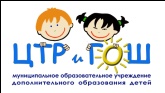 МБОУ ДОД «Центр творческого развития и гуманитарного образования школьников»муниципального района «Олекминский район Республики Саха (Якутия) (МОУ ДОД «ЦТР и ГОШ»)Фирменное название: Центр научно-исследовательской работы школьниковПОЛОЖЕНИЕоб отчислении учащихся из  муниципального бюджетного образовательногоучреждения дополнительного образования детей «Центр творческогоразвития и гуманитарного образования школьников»муниципального района «Олекминский район»Республики Саха (Якутия)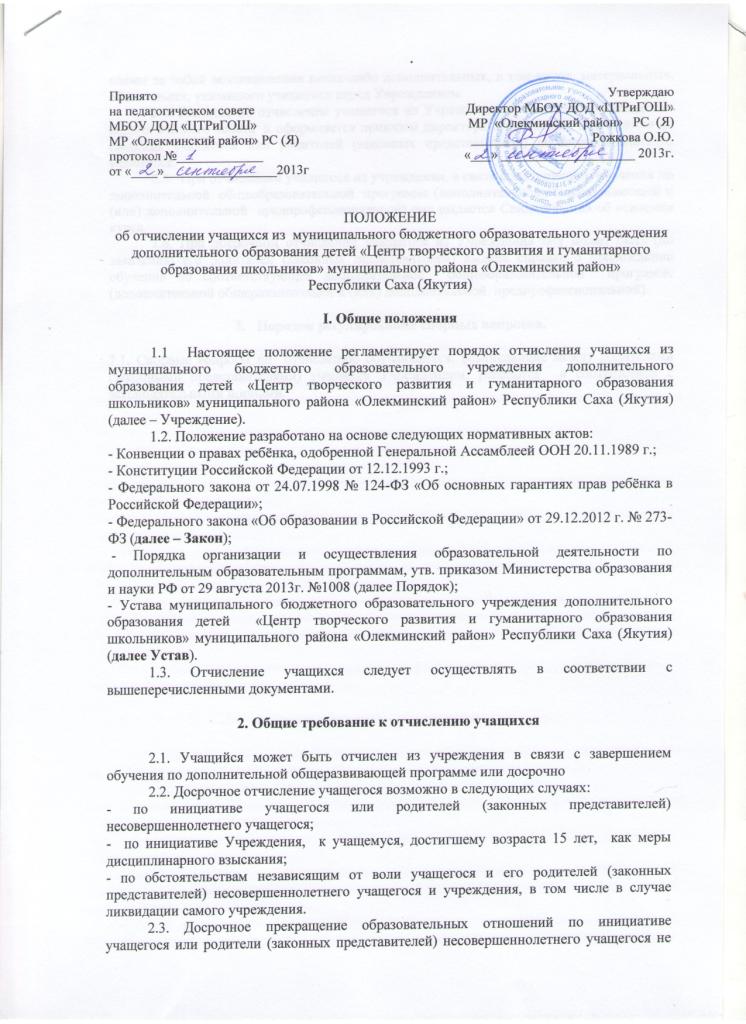 ПРИНЯТОна заседании  педагогического совета МБОУ ДОД «ЦТРиГОШ»МР «Олекминский район» РС (Я)протокол №_____________от «____»_________________2013гУТВЕРЖДАЮДиректор МБОУ ДОД «ЦТРиГОШ»МР  «Олекминский район»   РС  (Я)__________________Рожкова О.Ю.«___» ____________________ 2013г.ПОЛОЖЕНИЕоб отчислении учащихся из  муниципального бюджетного образовательного учреждения дополнительного образования детей «Центр творческого развития и гуманитарного образования школьников» муниципального района «Олекминский район»Республики Саха (Якутия)I. Общие положения1.1  Настоящее положение регламентирует порядок отчисления учащихся из муниципального бюджетного образовательного учреждения дополнительного образования детей «Центр творческого развития и гуманитарного образования школьников» муниципального района «Олекминский район» Республики Саха (Якутия) (далее – Учреждение).1.2. Положение разработано на основе следующих нормативных актов:- Конвенции о правах ребёнка, одобренной Генеральной Ассамблеей ООН 20.11.1989 г.;- Конституции Российской Федерации от 12.12.1993 г.;- Федерального закона от 24.07.1998 № 124-ФЗ «Об основных гарантиях прав ребёнка в Российской Федерации»;- Федерального закона «Об образовании в Российской Федерации» от 29.12.2012 г. № 273-ФЗ (далее – Закон);  - порядка организации и осуществления образовательной деятельности по дополнительным образовательным программам, утв. приказом Министерства образования и науки РФ от 29 августа 2013г. №1008 (далее Порядок);- Устава муниципального бюджетного образовательного учреждения дополнительного образования детей  «Центр творческого развития и гуманитарного образования школьников» муниципального района «Олекминский район» Республики Саха (Якутия) (далее Устав).1.3. Отчисление учащихся следует осуществлять в соответствии с вышеперечисленными документами.2. Общие требования к отчислению учащихся2.1. Учащийся может быть отчислен из учреждения в связи с завершением обучения по дополнительной общеобразовательной  программе или досрочно2.2. Досрочное отчисление учащегося возможно в следующих случаях:- по инициативе учащегося или родителей (законных представителей) несовершеннолетнего учащегося;-  по инициативе Учреждения,  к учащемуся, достигшему возраста 15 лет,  как меры  дисциплинарного взыскания;- по обстоятельствам независящим от воли учащегося и его родителей (законных представителей) несовершеннолетнего учащегося и учреждения, в том числе в случае ликвидации самого учреждения.2.3. Досрочное прекращение образовательных отношений по инициативе учащегося или родители (законных представителей) несовершеннолетнего учащегося не влечет за собой возникновение каких-либо дополнительных, в том числе  материальных, обязательств, указанного учащегося перед Учреждением.2.4. Решение об отчисление учащегося из Учреждения обсуждается на заседании педагогического совета  и оформляется приказом директора Учреждения, и доводится до сведения учащегося или родителей (законных представителей) несовершеннолетнего учащегося.2.5.  При отчислении учащегося из учреждения, в связи с завершением обучения по дополнительной  общеобразовательной  программе (дополнительной общеразвивающей и (или) дополнительной  предпрофессиональной) ему выдается Свидетельства об освоении курса.2.6. При досрочном отчислении учащегося из учреждения ему может быть (по заявлению его родителей (законных представителей) выдана справка о прохождении обучения по соответствующей дополнительной  общеобразовательной  программе (дополнительной общеразвивающей и (или) дополнительной  предпрофессиональной). 3.   Порядок регулирования спорных вопросов.3.1. Спорные вопросы по  отчислению обучающихся, возникающие между родителями (законными представителями) учащихся Учреждением, решаются  в соответствии с законодательными нормами.678100, Россия, Республика Саха (Якутия), г. Олекминск, ул. Филатова, 6. Тел.(fax) (411-38) 4-20-89, е-mail: cnirsh@cnirsh.ru, сайт: www.cnirsh.ru   